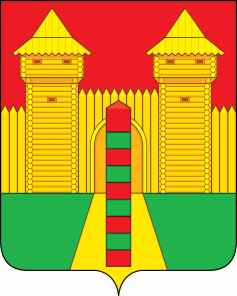 АДМИНИСТРАЦИЯ  МУНИЦИПАЛЬНОГО  ОБРАЗОВАНИЯ «ШУМЯЧСКИЙ  РАЙОН» СМОЛЕНСКОЙ  ОБЛАСТИРАСПОРЯЖЕНИЕот 06.02.2024г. № 22-р        п. Шумячи      	В соответствии с Федеральным законом от 27 июля 2010г. № 190-ФЗ «О теплоснабжении», Правилами предоставления коммунальных услуг собственникам и пользователям помещений в многоквартирных домах и жилых домов, утвержденными Постановлением Правительства Российской Федерацииот 6 мая 2011г. № 354, в целях исполнения поручений Губернатора Смоленской области В.Н. Анохина, по итогам встречи с жителями Шумячского района Смоленской области 23 января 2024 года 	1. Создать комиссию по контролю за качеством предоставления услуг теплоснабжения на территории Шумячского городского поселения (далее - Комиссия) в составе:2. Комиссии провести проверку качества представления услуг теплоснабжения в жилых домах, расположенных по адресу: п. Шумячи,                            ул. Сельхозтехника, д.20 и п. Шумячи, ул. Маяковского, д.11А.3. Комиссии провести проверку соответствия установленным нормам температуры теплоносителя в тепловых сетях при выходе из котельной МУП «Шумячское РПО КХ» и при входе в жилые дома, расположенных по адресу:                п. Шумячи, ул. Базарная.	4. Контроль за исполнением настоящего распоряжения оставляю за собой.О создании комиссии по контролю  за качеством предоставления услуг теплоснабжения на территории Шумячского городского поселенияСтародвороваНаталья Анатольевна-начальник Отдела по строительству, капитальному ремонту и жилищно-коммунальному хозяйству Администрации муниципального образования «Шумячский район» Смоленской области, председатель Комиссии;МитрофановаОльга Владимировна -главный специалист Отдела по строительству, капитальному ремонту и жилищно-коммунальному хозяйству Администрации муниципального образования «Шумячский район» Смоленской области, заместитель председателя Комиссии.Членыкомиссии:Кирьянов Вадим Сергеевич-ведущий специалист Отдела городского хозяйства Администрации муниципального образования «Шумячский район» Смоленской области, секретарь комиссии;Сапегин Андрей Михайлович -директор МУП «Шумячское РПО КХ» Мышковая Тамара Федоровна  -старший по дому расположенному по                                                                 адресу: п. Шумячи ул. Сельхозтехника                                                             д.20 (по согласованию);Матвеенко Александр Евгеньевич  -старший по дому расположенному по                                                          адресу: п. Шумячи ул. Маяковского                                                            д.11А (по согласованию).И.п. Главы муниципального образования «Шумячский район» Смоленской области                                   Д.А. Каменев